Elektromobilität und Verkehr (Inhaltsfeld 5 – Entwicklungsfelder neuer Technologien)Unterrichtsmaterialien zur Speicherung der elektrischen Energie im Elektromobil und zu den Anforderungen an die zukünftige Infrastruktur mit AufgabenbeispielenSpeicherung der elektrischen Energie in einem ElektromobilAkkus im AutoVergleich:			1 Liter Diesel = 10 kWh Energie			30 kg Blei Batterie = 1 kWh Energie Energiedichte [Wh/l Wh/kg]: Die Energiedichte in Wh/l (Energievolumen) gibt den Energieinhalt pro Volumen an und die Energiedichte in Wh/kg (Energiegewicht) gibt den Energieinhalt pro Gewicht an.Ladewirkungsgrad [%]: Der Ladewirkungsgrad gibt an wieviel Prozent Energie geladen werden muss, um 100 % Energie wieder zu entladen, z.B. 1,4 = 140% Ladung, 100 % Entladung.Aufbau einer Lithium-Ionen-BatterieAnforderungen an die zukünftige Infrastruktur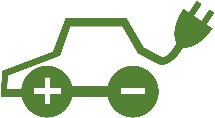 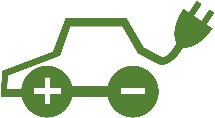 ReichweiteKurzstreckenfahrtenan 80% der Nutztage unter 40 kmHälfte aller Fahrten unter 5 km in DeutschlandPKW steht im Durchschnitt 23hLangstreckenfahrtenSchnellladenInduktives LadenBatteriewechselkonzepteLadepunkteÖffentlicher BereichParkhäuser /-plätze, EinkaufszentrenPrivat:FirmengeländeGarage / StellplatzEinfluss der Lademodi auf die InfrastrukturAnforderungen und Probleme der LadentechnologienDC-Laden erfordert höhere Sicherheitstechnik und FachkundeSchnellladen in kürzester Zeit wird gewünschtFreigabe, Abrechnung und Messung des Ladevorgangs Induktives Laden oder Batteriewechselstationen können Lösung bringen, sind aber noch nicht erforschtElektromobilität <=> erneuerbare EnergienFlächenbedarf für regenerative Kraftstoffeam Beispiel eines Pkw mit 12000 km Fahrleistung pro Jahr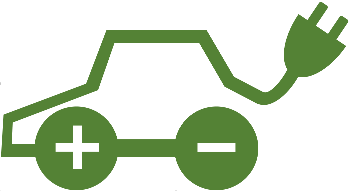 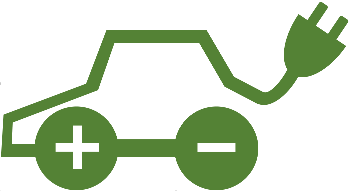 Aufgabenbeispiele zur Energiespeicherung und Übertragung bei Elektrofahrzeugen und zum Brennstoffzellenantrieb:Aufgabe zum Laden des Energiespeichers eines ElektrofahrzeugsBerechnen Sie für eine Ladezeit von 8h an einer normalen Steckdose den Ladestrom für die vollständige Aufladung des Speichers.Bestimmen Sie die Stromstärke, die durch den Einsatz des CCS (Combined Charging System) fließen muss, um den Speicher in 30min auf 80% zu laden.Ermitteln Sie die Reichweite  des Fahrzeugs bei einem Verbrauch von 11,7 kWh/100km.Aufgaben zu einem BSZ-BusBerechnen Sie den Wasserstoffbedarf einer Brennstoffzelle in Liter pro Sekunde, wenn der Elektromotormit voller Leistung odermit halber Leistung betrieben wird.Ermitteln Sie die mögliche Fahrzeit des Busses mit voller Leistung, wenn das Wasserstoffvolumen einer Tankfüllung von 650000 Litern zur Verfügung steht.Der BSZ-Bus verfügt über einen Elektromotor mit 250 KW, ein Sechsgang-Automatikgetriebe, Gelenkwelle und Hinterachse. Das ist konventionelle Technik. Die wirklich innovative Technik hat der Brennstoffzellenbus auf dem Dach, darum ist er auch 70 cm höher als die herkömmlichen Busse. Hier sind die Wasserstoff-Druckgasbehälter, die Brennstoffzellen und die Nebenaggregate wie Lüfter und Kühleinrichtungen sicher untergebracht. Die neun Druckgasbehälter auf dem Dach mit einem Speichervolumen von 1845 Litern speichern bei einem Druck von 350 bar den Wasserstoff. Eine solche Tankfüllung reicht für etwa 250 km, was ungefähr der Tagestour eines Busses im Linienverkehr entspricht. Die Höchstgeschwindigkeit der Brennstoffzellenbusse liegt bei 80 km/h. 1920 einzelne Brennstoffzellen wandeln den Wasserstoff in die elektrische Energie für den Antrieb des geräusch- und vibrationsarmen Elektromotors um.Notwendige Angaben:Gesamtwirkungsgrad des Brennstoffzellenantriebs:		52,7%Molares Volumen:							Vm=22414ml/molAufgabe zur Versorgung einer ElektrobahnEin Elektro-Bahntriebwagen besitzt eine elektrische Leistung von 1,0 MW. Er wird im Vorortverkehr auf einer Gleichstrombahn eingesetzt, deren Oberleitung aus zwei parallel verlegten Fahrdrähten mit je 120 mm2 Querschnitt und einem spezifischen elektrischen Widerstand von 0,02155 mm2/m besteht. Die Nennspannung beträgt für dieses Nahverkehrssystem 1500V (Gleichspannung).Berechnen Sie den zu erwartenden Strom bei der angegebenen Spannung, wenn sich das Fahrzeug unmittelbar an der Einspeisestelle (dem Unterwerk) befindet.Bei gleichstrombetriebenen Vorortbahnen, Straßen-, U- und Stadtbahnen sind Unterwerksabstände von 1 bis 3 km üblich. Wenn sich das Fahrzeug gerade 3 km vom Unterwerk entfernt befindet, so muss der Strom vom Unterwerk über die Fahrleitung zufließen und verursacht dabei einen Spannungsfall über der Fahrleitung. Ermitteln Sie die Spannung, die noch am Fahrzeug zur Verfügung steht.Einem Fahrzeug, welches sich nicht direkt am Unterwerk befindet, steht also weniger Spannung am Stromabnehmer zur Verfügung. Erläutern Sie die Auswirkungen für das Fahrzeug. Berechnen Sie die Leistung, die das 3 km vom Unterwerk entfernte Fahrzeug aufnimmt. SpannungStromstärkeLeistungLadedauer bei 20 kWhAnschlussPrivat / Öffentlich1. Modus230 V / 1 Phase16 A3,6 kW3,8 hSchuko-SteckdosePrivat2. Modus400 V / 3 Phasen32 A22 kW0,6 hCEE-SteckerPrivat3. Modus400 V / 3 Phasen63 A44 kW0,3 hFest verdrahtetPrivat / öffentlich4. Modus400 V DC150 A60 kW0,2 hFest verdrahtetöffentlichTechnische DatenTechnische DatenFahrzeugtypElektroautoBatterietypLithium-IonenEnergiespeicher18,7 kWhLadedauer 230 V / CCS5-8 h (100%) / 0,5 h (80%)Leistung60 kW / 82 PSReichweiteca. 160 kmHöchstgeschwindigkeitca. 130 km/hCO2-Ausstoß0 g/km